ФИО педагога Третьякова Л.И.Предмет ЕстествознаниеТема в соответствии с рабочей программой .Движение крови по сосудам.Форма проведения дистанционного/удаленного обучения через мессенджер Whats App; Форма сдачи выполненных заданий Фото выполненных заданий   на  Whats App ФИО педагога Третьякова Л.И.Предмет ЕстествознаниеТема в соответствии с рабочей программой .Движение крови по сосудам.Форма проведения дистанционного/удаленного обучения через мессенджер Whats App; Форма сдачи выполненных заданий Фото выполненных заданий   на  Whats App ФИО педагога Третьякова Л.И.Предмет ЕстествознаниеТема в соответствии с рабочей программой .Движение крови по сосудам.Форма проведения дистанционного/удаленного обучения через мессенджер Whats App; Форма сдачи выполненных заданий Фото выполненных заданий   на  Whats App Рекомендации родителям (законным представителям)Объяснение учебного материалаОбучающие заданияЗадания для промежуточного контроляВидеоурок смотрите совместно, комментируя просмотренное   Прочитать текст стр.99-101. Устно ответить на вопросы стр. 101      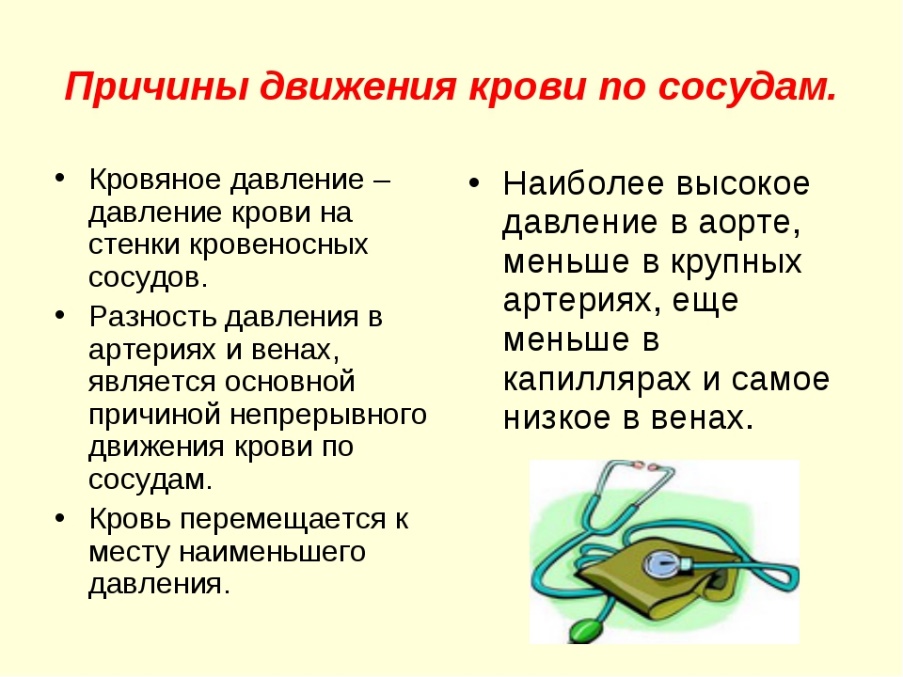 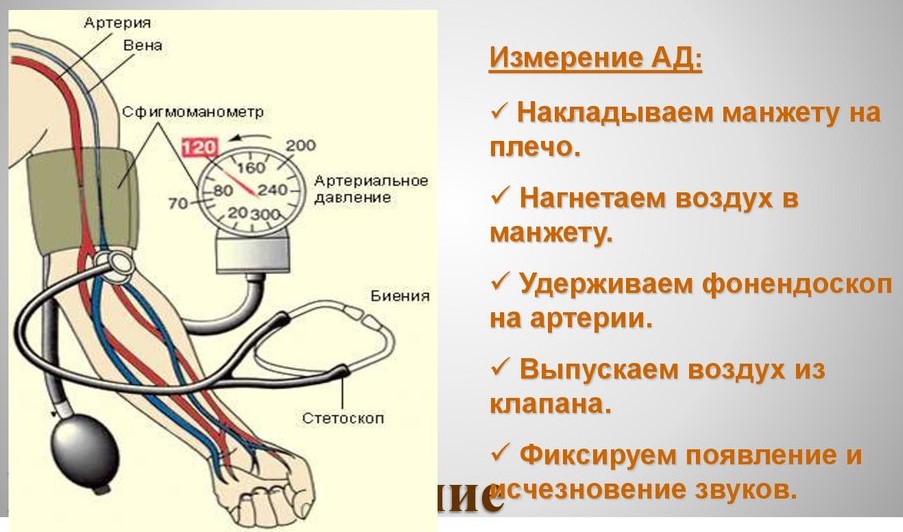 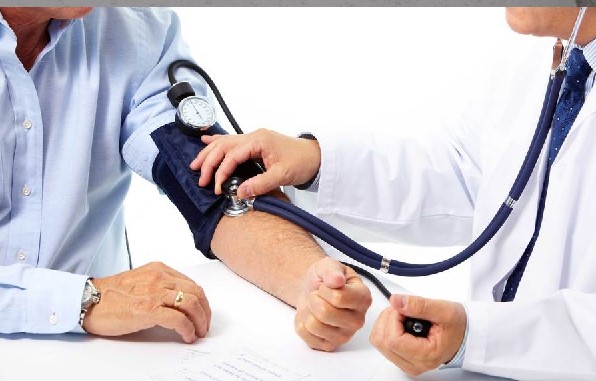 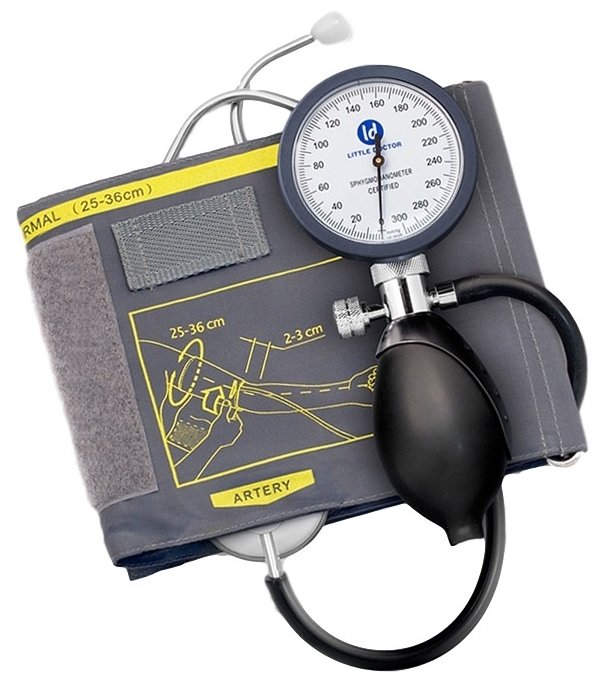 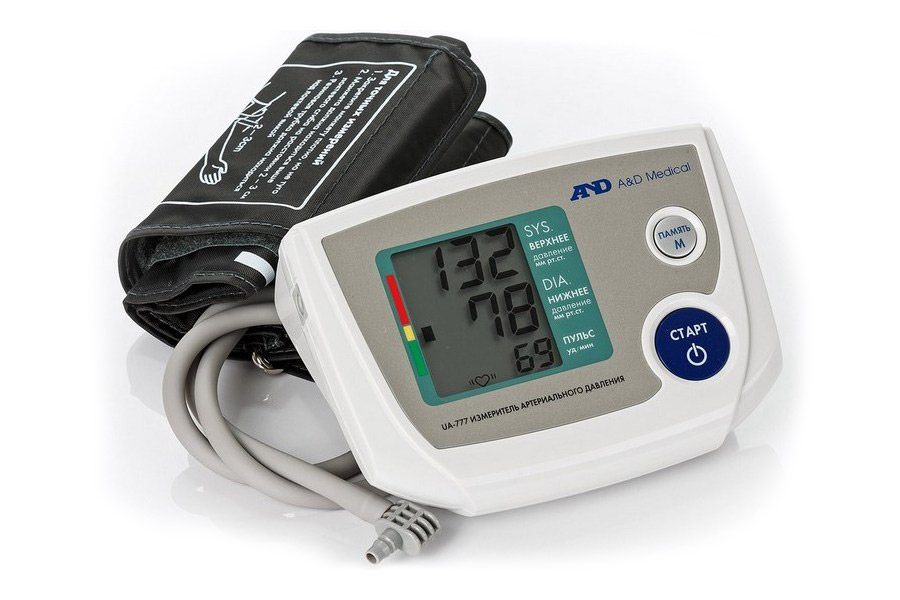 Механический тонометр.                                      Автоматический тонометр.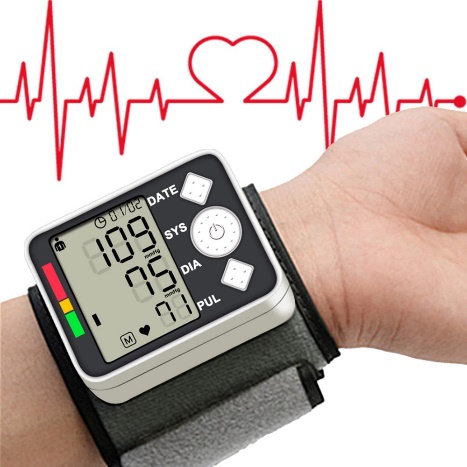 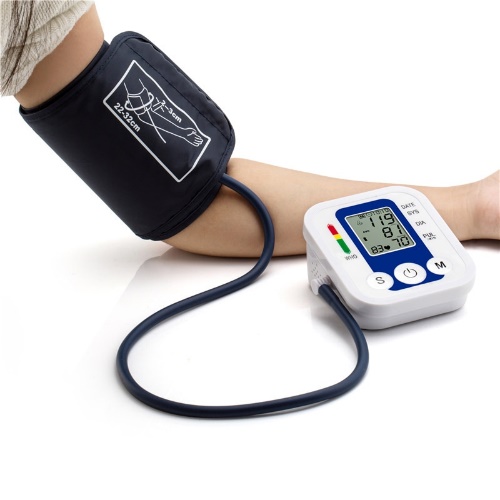 Автоматический тонометр на запястье.  -Списать вывод стр.101- Практическое задание.Измерение давления 